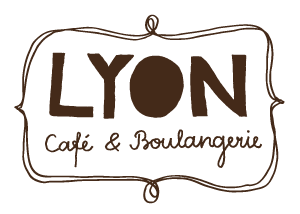 Cafe Lyon on Prantsuse kohvik-restoran, mis pakub hõrgutavaid roogi, valmistab ehtsa võiga käsitööna tehtud pagari- ja kondiitritooteid ning loob õdusat prantslaslikku õhkkonda. Meie eesmärk on pakkuda inimestele ehedaid toiduelamusi, tipptasemel teenindust ja neid naeratama panna! Cafe Lyon on võitnud Silverspooni gastronoomiaauhinna kui Eesti parim kohvik ja iga-aastaselt valitud Eesti parimate söögikohtade hulka.

Detsembris avame uue Lyoni kohviku Viimsis ja võtame tööle:VAHETUSEVANEMATöö kirjeldusKlientide kõrgetasemeline teenindamine;Keeruliste teenindussituatsioonide lahendamine;Teenindajate töö korraldamine, graafikute tegemine;Uute teenindajate juhendamine ja väljaõpe;Lauabroneeringute ja tellimuste haldamine;Kohviku tööks vajalike tarvikute tellimine;Kohviku korrashoiu tagamine;Nõudmised kandidaadileSa tahad kliente rõõmsatujuliselt ja abivalmilt teenindada;Sa oled kiire ja tuled hästi toime erinevates suhtlemissituatsioonides;Sa valdad heal tasemel eesti keelt ega kohku ära ka vene, -inglise- ning soomekeelse vestluse ees;Sul on oskus märgata pisiasju;Sul on varasem töökogemus vahetuse vanemana;Soovid meie kohvikus töötada pikemaajaliselt kui paar nädalat;Kasuks tuleb sommeljeekursuse läbimine.Ettevõte pakubTööle väärilist palka ja tulemustasu;Rõõmsat ja toetavat meeskonda;Koolitusi ja ühisüritusi;Suurepäraseid teadmisi Prantsuse köögist.E-post: info@cafelyon.ee Telefon: 622 9218 

NB! Kui oled laisk ja lohakas nagu Oskar Ohakas, siis tee seda kuskil mujal